How to Update your Email AddressGo to https://sso.acr.org and log in with your current ACR LoginIn the top right corner of your screen, click on your profile (your first name will be displayed) and select 'Settings'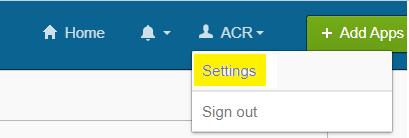 Click 'Edit' in the Personal Information section 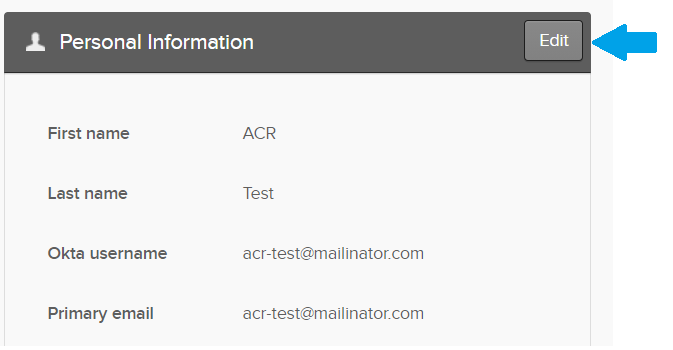 If prompted, enter your ACR Login credentials. 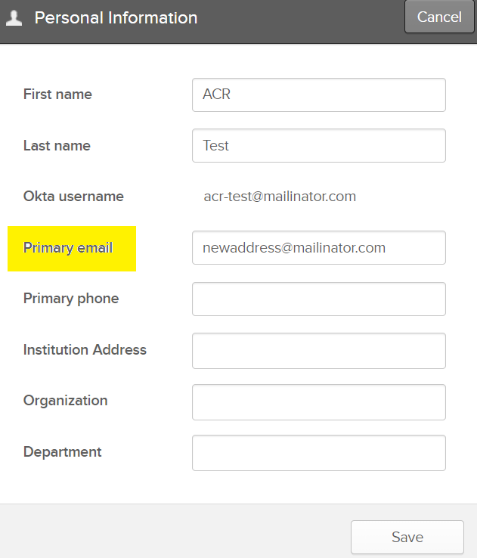 Enter your new email address in the 'Primary email' field highlighted below. Click Save. 6. You will be presented the following message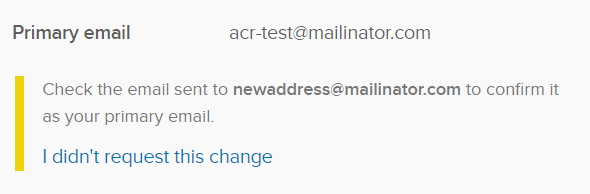 Go to the Email account you entered in the 'Primary email field' and look for the email from 'ACR'. Click the 'Confirm Email Change' button. 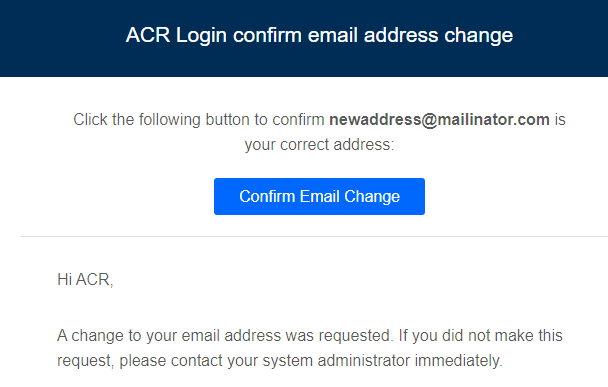 You will receive a message that your email has successfully been updated. 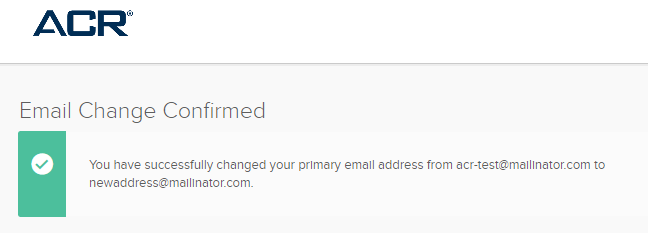 Note: This is now both your primary email address, as well as your username. You must use this email address for your ACR Login going forward. Questions?  Contact NRDRSupport@acr.org 